职业病危害因素检测报告信息公布表机构名称湖北景深安全技术有限公司湖北景深安全技术有限公司资质证号（鄂）卫职技字（2021）第012号（鄂）卫职技字（2021）第012号委托单位中国石油天然气股份有限公司湖北宜昌销售分公司兴山古洞口加油站中国石油天然气股份有限公司湖北宜昌销售分公司兴山古洞口加油站联系人付金玉付金玉项目名称中国石油天然气股份有限公司湖北宜昌销售分公司兴山古洞口加油站2023年职业病危害因素定期检测中国石油天然气股份有限公司湖北宜昌销售分公司兴山古洞口加油站2023年职业病危害因素定期检测中国石油天然气股份有限公司湖北宜昌销售分公司兴山古洞口加油站2023年职业病危害因素定期检测中国石油天然气股份有限公司湖北宜昌销售分公司兴山古洞口加油站2023年职业病危害因素定期检测中国石油天然气股份有限公司湖北宜昌销售分公司兴山古洞口加油站2023年职业病危害因素定期检测项目地点湖北省-宜昌市-兴山县-古夫镇古洞口村一组(209国道复线K2+170)湖北省-宜昌市-兴山县-古夫镇古洞口村一组(209国道复线K2+170)湖北省-宜昌市-兴山县-古夫镇古洞口村一组(209国道复线K2+170)湖北省-宜昌市-兴山县-古夫镇古洞口村一组(209国道复线K2+170)湖北省-宜昌市-兴山县-古夫镇古洞口村一组(209国道复线K2+170)过程控制情况过程控制情况过程控制情况过程控制情况过程控制情况过程控制情况技术服务项目组项目负责人报告审核人报告审核人报告签发人报告签发人技术服务项目组张清林杜支兴杜支兴王小峰王小峰现场开展工作情况现场调查人员现场调查时间现场调查时间用人单位现场陪同人员现场采样、检测时间现场开展工作情况张清林2023年8月11日2023年8月11日付金玉2023年8月11日现场开展工作情况现场采样、检测人员张清林、夏伟伦张清林、夏伟伦张清林、夏伟伦张清林、夏伟伦现场调查、现场采样、现场检测的图像影像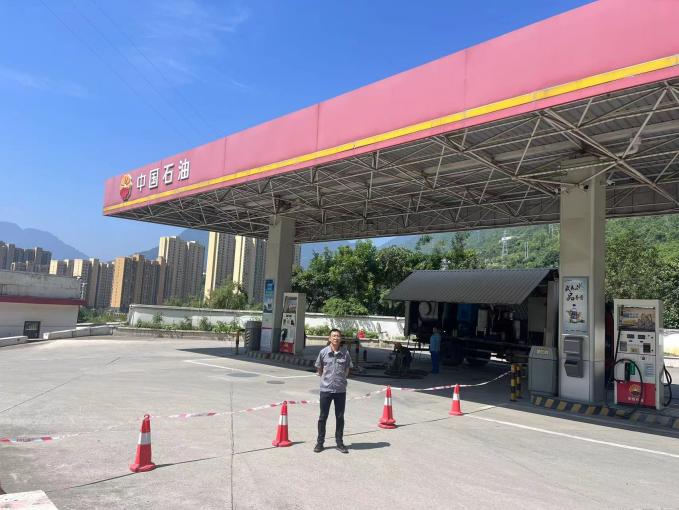 